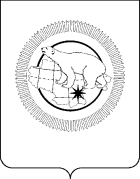 П Р И К А ЗВ целях приведения нормативных правовых актов Департамента социальной политики Чукотского автономного округа в соответствие с законодательством Российской Федерации,ПРИКАЗЫВАЮ:1. Внести в Приложении к Приказу Департамента социальной политики Чукотского автономного округа от 27 июня 2023 года № 696 «Об утверждении Административного регламента Департамента социальной политики Чукотского автономного округа по предоставлению государственной услуги «Организация сопровождения при содействии занятости инвалидов» следующие изменения:1) в подпункте 2 пункта 2.6.2 подраздела 2.6 «Исчерпывающий перечень документов, необходимых для предоставления государственной услуги» раздела 2 «Стандарт предоставления государственной услуги» слова «Федеральный реестр инвалидов» (далее – ФГИС ФРИ)» заменить словами «Единой централизованной цифровой платформы в социальной сфере»;2) в разделе 3 «Состав, последовательность и сроки выполнения административных процедур»: в пункте 3.2.3 подраздела 3.1 «Перечень административных процедур при предоставлении государственной услуги» слова «Федеральный реестр инвалидов» заменить словами «Единая централизованная цифровая платформа в социальной сфере»;в подпункте 2 пункта 3.12.2 подраздела 3.2 «Формирование и направление межведомственных запросов о представлении документов и (или) информации, необходимых для предоставления государственной услуги» слова «ФГИС ФРИ» заменить словами «Единая централизованная цифровая платформа в социальной сфере».2. Внести в Приложении к Приказу Департамента социальной политики Чукотского автономного округа от 9 января 2019 года № 1 «Об утверждении Административного регламента Департамента социальной политики Чукотского автономного округа по предоставлению государственной услуги «Организация сопровождения при содействии занятости инвалидов» следующие изменения:в разделе 2 «Стандарт предоставления государственной услуги»:1) в пункте 2.6.4 подраздела 2.6 слова «Федеральной реестр инвалидов»
(далее – ФГИС ФРИ)» заменить словами «Единая централизованная цифровая платформа в социальной сфере»;2) в пункте 2.10.2 подраздела 2.10 «Максимальные сроки ожидания в очереди» слова «ФГИС ФРИ» заменить словами «Единая централизованная цифровая платформа в социальной сфере»;3) в пункте 2.11.2 подраздела 2.11 «Срок регистрации заявления
о предоставлении государственной услуги» слова «ФГИС ФРИ» заменить словами «Единая централизованная цифровая платформа в социальной сфере»;4) в пункте 2.14.6 подраздела 2.11 «Срок регистрации заявления
о предоставлении государственной услуги» слова «ФГИС ФРИ» заменить словами «Единой централизованной цифровой платформы в социальной сфере»;5) в пункте 2.14.8 подраздела 2.14 «Иные требования, в том числе учитывающие особенности предоставления государственной услуги в многофункциональных центрах предоставления государственных и муниципальных услуг и особенности предоставления услуги в электронной форме» слова «ФГИС ФРИ» заменить словами «Единая централизованная цифровая платформа в социальной сфере».3. Внести в Приложении к Приказу Департамента социальной политики Чукотского автономного округа от 27 июня 2023 года № 697 «Об утверждении Административного регламента Департамента социальной политики Чукотского автономного округа по предоставлению государственной услуги «Организация временного трудоустройства несовершеннолетних граждан в возрасте от 14 до 18 лет 
в свободное от учёбы время, безработных граждан, испытывающих трудности в поиске работы, безработных граждан в возрасте от 18 до 25 лет, имеющих среднее профессиональное образование или высшее образование и ищущих работу в течение года с даты выдачи им документа об образовании и о квалификации» следующие изменения:1) в подпункте 2 пункта 2.6.3 «Исчерпывающий перечень документов, которые заявитель вправе представить по собственной инициативе, так как они подлежат представлению в рамках межведомственного информационного взаимодействия» подраздела 2.6 раздела 2 «Исчерпывающий перечень документов, необходимых
для предоставления государственной услуги» слова «Федеральный реестр инвалидов» заменить словами «Единая централизованная цифровая платформа в социальной сфере»;2) в подпункте 2 пункта 3.11.2 «Основанием для начала административной процедуры является необходимость получения у органов государственной власти или организации документов и (или) информации, необходимых для оказания государственной услуги» подраздела 3.10 раздела 3 «Состав, последовательность
и сроки выполнения административных процедур» слова «Федеральный реестр инвалидов» заменить словами «Единая централизованная цифровая платформа в социальной сфере».4. Внести в Приложении к Приказу Департамента социальной политики Чукотского автономного округа от 5 мая 2023 года № 477 «Об утверждении Административного регламента Департамента социальной политики Чукотского автономного округа по предоставлению государственной услуги «Предоставление ежемесячного пособия в связи с рождением и воспитанием ребёнка» следующее изменение:в приложении 2 пункте 35 «Сведения о наличии инвалидности и её группе (при наличии)» раздела 5 «Досудебный (внесудебный) порядок обжалования решений и действий (бездействия) органа, предоставляющего государственную услугу, МФЦ,
а также их должностных лиц» слова «Федеральный реестр инвалидов» заменить словами «Единая централизованная цифровая платформа в социальной сфере».5. Внести в Приложении к Приказу Департамента социальной политики Чукотского автономного округа от 9 марта 2023 года № 181 «Об утверждении Административного регламента Департамента социальной политики Чукотского автономного округа по предоставлению государственной услуги «Организация профессионального обучения и дополнительного профессионального образования безработных граждан, включая обучение в другой местности» следующее изменение:в подпункте 2 пункта 2.6.2 «Исчерпывающий перечень документов, которые заявитель вправе представить по собственной инициативе, так как они подлежат представлению в рамках межведомственного информационного взаимодействия» подраздела 2.6 «Исчерпывающий перечень документов, необходимых для предоставления государственной услуги» раздела 2 «Стандарт предоставления государственной услуги» слова «Федеральный реестр инвалидов» заменить словами «Единая централизованная цифровая платформа в социальной сфере».6. Внести в Приложении Административный регламент к Приказу Департамента социальной политики Чукотского автономного округа от 9 марта
2023 года № 182 «Об утверждении Административного регламента Департамента социальной политики Чукотского автономного округа по предоставлению государственной услуги «Психологическая поддержка безработных граждан» следующее изменение:в подпункте 2 пункта 2.6.2 «Исчерпывающий перечень документов, которые заявитель вправе представить по собственной инициативе, так как они подлежат представлению в рамках межведомственного информационного взаимодействия» подраздела 2.6 «Исчерпывающий перечень документов, необходимых для предоставления государственной услуги» раздела 2 «Стандарт предоставления государственной услуги» слова «Федеральный реестр инвалидов» заменить словами «Единая централизованная цифровая платформа в социальной сфере».7. Внести в Приложении к Приказу Департамента социальной политики Чукотского автономного округа от 9 марта 2023 года № 183 «Об утверждении Административного регламента Департамента социальной политики Чукотского автономного округа по предоставлению государственной услуги «Социальная адаптация безработных граждан на рынке труда» следующее изменение:   в подпункте 2 пункта 2.6.2 «Исчерпывающий перечень документов, которые заявитель вправе представить по собственной инициативе, так как они подлежат представлению в рамках межведомственного информационного взаимодействия» подраздела 2.6 «Исчерпывающий перечень документов, необходимых для предоставления государственной услуги» раздела 2 «Стандарт предоставления государственной услуги» слова «Федеральный реестр инвалидов» заменить словами «Единая централизованная цифровая платформа в социальной сфере».8. Внести в Приложении к Приказу Департамента социальной политики Чукотского автономного округа от 24 января 2023 года № 38 «Об утверждении Административного регламента Департамента социальной политики Чукотского автономного округа по предоставлению государственной услуги «Содействие безработным гражданам и гражданам, зарегистрированным в органах службы занятости в целях поиска подходящей работы, в переезде и безработным гражданам 
и гражданам, зарегистрированным в органах службы занятости в целях поиска подходящей работы, и членам их семей в переселении в другую местность 
для трудоустройства по направлению органов службы занятости» следующие изменения:в пункте 2.6.2 «Исчерпывающий перечень документов, которые заявитель вправе представить по собственной инициативе, так как они подлежат представлению в рамках межведомственного информационного взаимодействия» подраздела 2.6 «Исчерпывающий перечень документов, необходимых в соответствии 
с законодательными или иными нормативными правовыми актами для предоставления государственной услуги, с разделением на документы и информацию, которые заявитель должен представить самостоятельно, и документы, которые заявитель вправе представить по собственной инициативе, так как они подлежат представлению 
в рамках межведомственного информационного взаимодействия» раздела 2 «Стандарт предоставления государственной услуги»:1) в абзаце третьем подпункта 1 слова «Федеральный реестр инвалидов» заменить словами «Единая централизованная цифровая платформа в социальной сфере»;2) в абзаце третьем подпункта 2 слова «Федеральный реестр инвалидов» заменить словами «Единая централизованная цифровая платформа в социальной сфере».9. Внести в Приложении к Приказу Департамента социальной политики Чукотского автономного округа от 24 января 2023 года № 36 «Об утверждении Административного регламента Департамента социальной политики Чукотского автономного округа по предоставлению государственной услуги «Содействие гражданам в поиске подходящей работы» следующее изменение:в подпункте 3 пункта 2.6.2 «Исчерпывающий перечень документов, которые заявитель вправе представить по собственной инициативе, так как они подлежат представлению в рамках межведомственного информационного взаимодействия» подраздела 2.6 «Исчерпывающий перечень документов, необходимых в соответствии законодательными или иными нормативными правовыми актами для предоставления государственной услуги, с разделением на документы и информацию, которые заявитель должен представить самостоятельно, и документы, которые заявитель вправе представить по собственной инициативе, так как они подлежат представлению в рамках межведомственного информационного взаимодействия» раздела 2 «Стандарт предоставления государственной услуги» слова «Федеральный реестр инвалидов» заменить словами «Единая централизованная цифровая платформа в социальной сфере».10. Внести в Приложении к Приказу Департамента социальной политики Чукотского автономного округа от 15 декабря 2022 года № 1263 «Об утверждении Административного регламента Департамента социальной политики Чукотского автономного округа по предоставлению государственной услуги «Организация профессиональной ориентации граждан в целях выбора сферы деятельности (профессии), трудоустройства, прохождения профессионального обучения и получения дополнительного профессионального образования» следующее изменение:в подпункте 4 пункта 2.6.1 подраздела 2.6 «Исчерпывающий перечень документов, необходимых для предоставления государственной услуги» раздела 2 «Стандарт предоставления государственной услуги» слова «Федеральный реестр инвалидов» заменить словами «Единая централизованная цифровая платформа в социальной сфере».11. Внести в Приложении к Приказу Департамента социальной политики Чукотского автономного округа от 2 августа 2021 года № 837 «Об утверждении Административного регламента Департамента социальной политики Чукотского автономного округа по предоставлению государственной услуги «Предоставление единовременной выплаты на погашение основного долга по ипотечным жилищным кредитам семьям» следующие изменения:в подразделе 2.6 «Исчерпывающий перечень документов, необходимых 
в соответствии с законодательными или иными нормативными правовыми актами для предоставления государственной услуги, с разделением на документы и информацию, которые заявитель должен представить самостоятельно, и документы, которые заявитель вправе представить по собственной инициативе, так как они подлежат представлению в рамках межведомственного информационного взаимодействия» раздела 2 «Стандарт предоставления государственной услуги»:1) в пункте 2.6.5 слова «Федеральный реестр инвалидов» заменить словами «Единая централизованная цифровая платформа в социальной сфере»;2) в абзаце втором пункта 2.6.5 слова «Федеральном реестре инвалидов» заменить словами «Единой централизованной цифровой платформе в социальной сфере».12. Внести в Приложении к Приказу Департамента социальной политики Чукотского автономного округа от 15 марта 2021 года № 225 «Об утверждении Административного регламента Департамента социальной политики Чукотского автономного округа по предоставлению государственной услуги «Компенсация стоимости найма жилого помещения семьям, имеющим детей» следующие изменения:в пункте 2.6.3 подраздела 2.6 «Исчерпывающий перечень документов, необходимых в соответствии с законодательными или иными нормативными правовыми актами для предоставления государственной услуги, с разделением 
на документы и информацию, которые заявитель должен представить самостоятельно, и документы, которые заявитель вправе представить по собственной инициативе, так как они подлежат представлению в рамках межведомственного информационного взаимодействия» раздела 2 «Стандарт предоставления государственной услуги»:1) в абзаце третьем подпункта 2 слова «Федеральный реестр инвалидов»
(далее – Федеральный реестр инвалидов» заменить словами «Единая централизованная цифровая платформа в социальной сфере»;2) в абзаце четвертом подпункта 2 слова «Федеральном реестре инвалидов» заменить словами «Единой централизованной цифровой платформе 
в социальной сфере».13. Внести в Приложении к Приказу Департамента социальной политики Чукотского автономного округа от 21 мая 2020 года № 516 «Об утверждении Административного регламента Департамента социальной политики Чукотского автономного округа по предоставлению государственной услуги «Назначение 
и выплата вознаграждения, причитающегося приёмным родителям, патронатным воспитателям, за каждого ребёнка, взятого в приёмную семью, патронатную семью 
в Чукотском автономном округе» следующее изменение:в пункте 2.6.4 подраздела 2.6 «Исчерпывающий перечень документов, необходимых в соответствии с законодательными или иными нормативными правовыми актами для предоставления государственной услуги, с разделением на документы и информацию, которые заявитель должен представить самостоятельно, и документы, которые заявитель вправе представить по собственной инициативе, так как они подлежат представлению в рамках межведомственного информационного взаимодействия» раздела 2 «Стандарт предоставления государственной услуги» слова «Федеральный реестр инвалидов» заменить словами «Единая централизованная цифровая платформа в социальной сфере».14. Внести в Приложении к Приказу Департамента социальной политики Чукотского автономного округа от 16 октября 2019 года № 1281 «Об утверждении Административного регламента Департамента социальной политики Чукотского автономного округа по предоставлению государственной услуги «Назначение государственных единовременных пособий и ежемесячных денежных компенсаций гражданам при возникновении у них поствакцинальных осложнений» следующее изменение:в абзаце втором пункта 2.6.3 подраздела 2.6 «Исчерпывающий перечень документов, необходимых в соответствии с законодательными или иными нормативными правовыми актами для предоставления государственной услуги, с разделением на документы и информацию, которые заявитель должен представить самостоятельно, и документы, которые заявитель вправе представить по собственной инициативе, так как они подлежат представлению в рамках межведомственного информационного взаимодействия» раздела 2 «Стандарт предоставления государственной услуги» слова «Федеральный реестр инвалидов» заменить словами «Единая централизованная цифровая платформа в социальной сфере».15. Внести в Приложении к Приказу Департамента социальной политики Чукотского автономного округа от 3 мая 2018 года № 765 «Об утверждении Административного регламента Департамента социальной политики Чукотского автономного округа по предоставлению государственной услуги «Предоставление социальной выплаты на уплату первоначального взноса при получении жилищного кредита на приобретение жилого помещения или строительство индивидуального жилого дома на территории Чукотского автономного округа многодетными семьями с последующим ежемесячным частичным возмещением процентов по жилищным кредитам» следующие изменения:в пункте 2.6.5 подраздела 2.6 «Исчерпывающий перечень документов, необходимых в соответствии с законодательными или иными нормативными правовыми актами для предоставления государственной услуги, с разделением на документы и информацию, которые заявитель должен представить самостоятельно, и документы, которые заявитель вправе представить по собственной инициативе, так как они подлежат представлению в рамках межведомственного информационного взаимодействия» раздела 2 «Стандарт предоставления государственной услуги»:1) в подпункте 2 слова «Федеральный реестр инвалидов» (далее – Федеральный реестр инвалидов» заменить словами «Единая централизованная цифровая платформа в социальной сфере»;2) в абзаце втором подпункта 2 заменить словами «Единой централизованной цифровой платформе в социальной сфере».16. Внести в Приложении к Приказу Департамента социальной политики Чукотского автономного округа от 30 января 2017 года № 69 «Об утверждении Административного регламента Департамента социальной политики Чукотского автономного округа по предоставлению государственной услуги «Предоставление дополнительных мер социальной поддержки некоторым категориям граждан» следующее изменение:в приложении 6 пункта 16 «Сведения о наличии инвалидности и ее группе (при наличии)» слова «Федеральный реестр инвалидов» заменить словами «Единая централизованная цифровая платформа в социальной сфере».17. Внести в Приложении к Приказу Департамента социальной политики Чукотского автономного округа от 1 августа 2016 года № 1515 «Об утверждении Административного регламента Департамента социальной политики Чукотского автономного округа по предоставлению государственной услуги «Предоставление региональной социальной доплаты к пенсии пенсионерам, не осуществляющим работу и (или) иную деятельность, проживающим в Чукотском автономном округе» следующее изменение:в подпункте 5 пункта 2.6.2 подраздела 2.6 «Исчерпывающий перечень документов, необходимых в соответствии с законодательными или иными нормативными правовыми актами для предоставления государственной услуги,
с разделением на документы и информацию, которые заявитель должен представить самостоятельно, и документы, которые заявитель вправе представить по собственной инициативе, так как они подлежат представлению в рамках межведомственного информационного взаимодействия» раздела 2 «Стандарт предоставления государственной услуги» слова «Федеральный реестр инвалидов» заменить словами «Единая централизованная цифровая платформа в социальной сфере».18. Внести в Приложении к Приказу Департамента социальной политики Чукотского автономного округа от 25 июля 2016 года № 1450 «Об утверждении Административного регламента Департамента социальной политики Чукотского автономного округа по предоставлению государственной услуги «Предоставление мер социальной поддержки семей, имеющих детей» следующие изменения:1) в пункте 1.2 раздела 1 «Социальная поддержка, направленная на укрепление института семьи» приложения 2 «Перечень документов, необходимых для получения государственных услуг «Предоставление мер социальной поддержки семей, имеющих детей»:в абзаце десятом подпункта 1 слова «Федеральный реестр инвалидов» 
(далее – Федеральный реестр инвалидов)» заменить словами «Единая централизованная цифровая платформа в социальной сфере»;в подпункте 1 абзаце одиннадцатом слова «Федеральном реестре инвалидов» заменить словами «Единой централизованной цифровой платформе в социальной сфере»;в абзаце одиннадцатом подпункта 7 слова «Федеральном реестре инвалидов» заменить словами «Единой централизованной цифровой платформе в социальной сфере»;в абзаце двенадцатом подпункта 7 слова «Федеральном реестре инвалидов» заменить словами «Единой централизованной цифровой платформе в социальной сфере»;в абзаце тринадцатом подпункта 7 слова «Федеральном реестре инвалидов» заменить словами «Единой централизованной цифровой платформе в социальной сфере»;в абзаце четырнадцатом подпункта 7 слова «Федеральном реестре инвалидов» заменить словами «Единой централизованной цифровой платформе в социальной сфере»;в абзаце шестнадцатом подпункта 9 слова «Федеральном реестре инвалидов» заменить словами «Единой централизованной цифровой платформе в социальной сфере»;в абзаце семнадцатом подпункта 9 слова «Федеральном реестре инвалидов» заменить словами «Единой централизованной цифровой платформе в социальной сфере»;2) в приложении 2 «Перечень документов, необходимых для получения государственных услуг «Предоставление мер социальной поддержки семей, имеющих детей» раздела 3 «Социальная поддержка, направленная на повышение качества жизни детей-инвалидов»: в абзаце седьмом пункта 3.1 слова «Федеральном реестре инвалидов» заменить словами «Единой централизованной цифровой платформе в социальной сфере»;в абзаце восьмом пункта 3.1 слова «Федеральном реестре инвалидов» заменить словами «Единой централизованной цифровой платформе в социальной сфере»;в абзаце восьмом пункта 3.2 слова «Федеральном реестре инвалидов» заменить словами «Единой централизованной цифровой платформе в социальной сфере»;в абзаце девятом пункта 3.1 слова «Федеральном реестре инвалидов» заменить словами «Единой централизованной цифровой платформе в социальной сфере».19. Внести в Приложении к Приказу Департамента социальной политики Чукотского автономного округа от 25 июля 2016 года № 1452 «Об утверждении Административного регламента Департамента социальной политики Чукотского автономного округа по предоставлению государственной услуги «Предоставление некоторым категориям граждан компенсации фактических расходов за приобретение путевки для детей в оздоровительные лагеря, санаторно-курортные организации» следующее изменение:в пункте 2.6.3 абзаца 1 подраздела 2.6 «Исчерпывающий перечень документов, необходимых в соответствии с законодательными или иными нормативными правовыми актами для предоставления государственной услуги, с разделением на документы и информацию, которые заявитель должен представить самостоятельно, и документы, которые заявитель вправе представить по собственной инициативе, так как они подлежат представлению в рамках межведомственного информационного взаимодействия» раздела 2 «Стандарт предоставления государственной услуги» слова «Федеральный реестр инвалидов» заменить словами «Единая централизованная цифровая платформа в социальной сфере».20. Контроль за исполнением настоящего приказа оставляю за собой.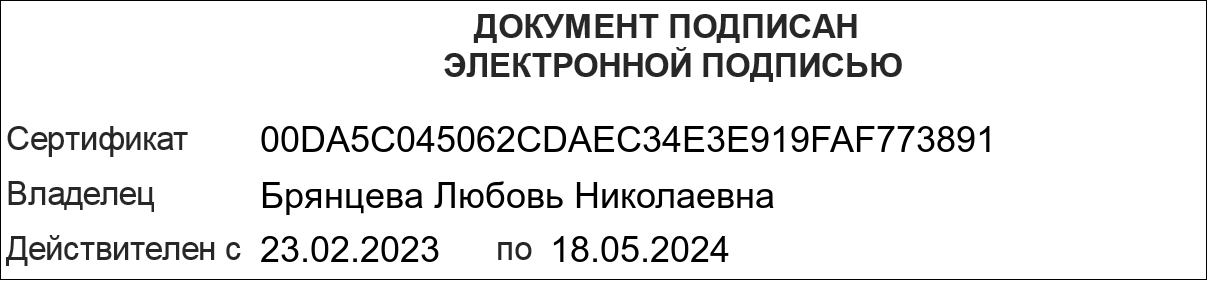 ДЕПАРТАМЕНТ  СОЦИАЛЬНОЙ  ПОЛИТИКИ  ЧУКОТСКОГО  АВТОНОМНОГО  ОКРУГАот 27 ноября 2023 года№1372г. АнадырьО внесении изменений в некоторые приказы Департамента социальной политики Чукотского автономного округа